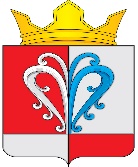 РОССИЙСКАЯ ФЕДЕРАЦИЯКАМЧАТСКИЙ КРАЙЕЛИЗОВСКИЙ МУНИЦИПАЛЬНЫЙ РАЙОННАЧИКИНСКОЕ СЕЛЬСКОЕ ПОСЕЛЕНИЕРАСПОРЯЖЕНИЕАДМИНИСТРАЦИИ НАЧИКИНСКОГО СЕЛЬСКОГО ПОСЕЛЕНИЯ09 июня 2022 года								             № 38 Об ограничении пребывания граждан в лесах         В соответствии со статьей 53.5 Лесного кодекса Российской Федерации, с Порядком ограничения пребывания граждан в лесах и въездах в них транспортных средств, а также проведения в лесах определенных видов работ в целях обеспечения пожарной безопасности в лесах, утвержденным приказом Минприроды России от 06.09.2016г №457, приказом Агентства лесного хозяйства Камчатского края от 02.06.2022г №423-пр.	РАСПОРЯЖАЮСЬ:Ограничить в период с 02 июня 2022 года до снижения класса пожарной опасности по условиям погоды до 1 класса, но не более чем на 21 календарный день на территории Начикинского сельского поселения.пребывание граждан в лесах, за исключением граждан, трудовая деятельность которых связана с пребыванием в лесу;проезд транспортных средств в лесные массивы, кроме проезда по дорогам общего пользования и проезда для обеспечения охраны лесов;проведение культурно-массовых мероприятий в лесах.На период пожарной опасности запретить на территории земель лесного фонда и территориях, примыкающих к нему, разведение костров, сжигание мусора, стерни, пожнивных и порубочных остатков, проведение всех видов пожароопасных работ.4. Обнародовать настоящее Распоряжение в установленном порядке и разместить на официальном сайте поселения в сети «Интернет».5. Настоящее Распоряжение вступает в силу с момента его подписания6. Контроль за исполнением настоящего Распоряжения оставляю за собой.Глава Начикинскогосельского поселения                                                          В.М.Пищальченко